2020-21 ADULT VOLLEYBALL LEAGUE CO-ED & WOMENS DIVISIONSGame Time Gym is excited to offer Adult Co-Ed and Women’s Volleyball Leagues. We are offering 4 different skill level divisions. Game Time Gym has 3 hardwood regulation size volleyball courts.  **Limited enrollment based on phase 4 guidelines. Spots will be reserved based on the date we receive the full team registration.Day:				Monday		Tuesday		ThursdayDivision:			Women’s		CO-ED			CO-EDCompetitive		Intermediate		Competitive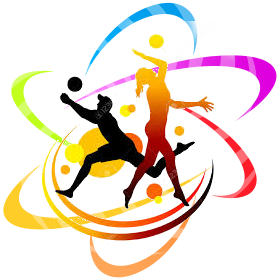 				Advanced		Recreational		Advanced				Intermediate								Recreational		              Game Times:			6:00pm, 7:00pm, 8:00pm or 9:00pm.Session 1		Session 2	Deadline:	 		9/1/20			12/14/20	Start Date:			9/21/20		1/4/21	End Date:			12/7/20		3/15/21	League Format:	Each session will be 9 games with a tournament.  No officials - call your own game for league games. Officials provided for tournament.  Co-Ed:  2 of the 6 players must be women.Cost:				$265 per team per session.Sign up:			Sign up as a team or as an Individual.Team Captain:	Please fill out Team Registration Form and list your team members.  Form can be found at www.gametimegym.com or call Game Time Gym to have one emailed to you.Mail registrations and checks to:		Game Time Gym. 404 Olympia Dr. Bloomington, Il.  61704Contact:  					309-662-9520 or  email: gametimegym2@comcast.net                                                                                       ______________________________________________________________________________________________________________2020-21 Adult VBallName ____________________________ Phone H_____________________W_____________________________Address __________________________________________ City __________________________ Zip ___________League  Registering For: __________________E-mail________________________________________________________Team Registering For: _________________________________ Players Signature ________________________________I acknowledge the contagious nature of COVID-19 and voluntarily assume the risk that my child(ren) and I may be exposed to or infected by COVID-19 by attending GTG and that such exposure or infection may result in personal injury, illness, permanent disability, and death. I understand that the risk of becoming exposed to or infected by COVID-19 at GTG may result from the actions, omissions, or negligence of myself and others, including, but not limited to, GTG employees, volunteers, and program participants and their families. I voluntarily agree to assume all of the foregoing risks and accept sole responsibility for any injury to my child(ren) or myself (including, but not limited to, personal injury, disability, and death), illness, damage, loss, claim, liability, or expense, of any kind, that I or my child(ren) may experience or incur in connection with myself/my child(ren)’s attendance at GTG or participation in GTG programming.